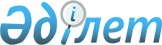 О внесении изменения в решение Жамбылского областного маслихата от 29 июня 2018 года № 24-9 "Об утверждении ставок платы за некоторые виды лесных пользований на участках государственного лесного фонда области"Решение Жамбылского областного маслихата от 26 сентября 2019 года № 38-14. Зарегистрировано Департаментом юстиции Жамбылской области 3 октября 2019 года № 4344
      Примечание РЦПИ.

      В тексте документа сохранена пунктуация и орфография оригинала.
      В соответствии со статьей 587 О налогах и других обязательных платежах в бюджет (Налоговый кодекс) Кодекса Республики Казахстан от 25 декабря 2017 года, статьей 14 Лесного кодекса Республики Казахстан от 8 июля 2003 года и статьей 6 Закона Республики Казахстан от 23 января 2001 года "О местном государственном управлении и самоуправлении в Республике Казахстан" Жамбылский областной маслихат РЕШИЛ:
      1. Приложение № 2 к решению Жамбылского областного маслихата от 29 июня 2018 года № 24-9 "Об утверждении ставок платы за некоторые виды лесных пользований на участках государственного лесного фонда области" (зарегистрировано в Реестре государственной регистрации нормативных правовых актов № 3909, опубликовано в Эталонном контрольном банке нормативных правовых Республики Казахстан 26 июля 2018 года) изложить в новой редакции согласно приложения к настоящему решению.
      2. Контроль за исполнением настоящего решения возложить на постоянную комиссию Жамбылского областного маслихата по вопросам развития агропромышленности, экологии и природопользования.
      3. Настоящее решение вступает в силу со дня государственной регистрации в органах юстиции и вводится в действие по истечении десяти календарных дней после дня его первого официального опубликования.
      Лист согласования к решению Жамбылского областного маслихата "О внесении изменений в решение Жамбылского областного маслихата от 29 июня 2018 года № 24-9 "Об утверждении ставок платы за некоторые виды лесных пользований на участках государственного лесного фонда области" №38-14 от "26" сентября 2019 года
      "СОГЛАСОВАНО"
      Руководитель департамента
      государственных доходов по Жамбылской
      области Комитета государственных доходов
      Министерства финансов Республики Казахстан 
      _______________ Е. Зикеев
      "___" ____________2019 год.
      "СОГЛАСОВАНО"
      И. о. руководителя республиканского государственного
      учреждения "Жамбылская областная
      территориальная инспекция лесного хозяйства
      и животного мира Комитета лесного хозяйства
      и животного мира Министерства Экологии, 
      геологии и природных ресурсов
      Республики Казахстан"
      ______________ Б. Асамбеков 
      "___" ____________2019 год. Ставки платы за побочные лесные пользования, основанные на использовании участков государственного лесного фонда области
					© 2012. РГП на ПХВ «Институт законодательства и правовой информации Республики Казахстан» Министерства юстиции Республики Казахстан
				
      Председатель сессии областного маслихата 

Г. Тлеубердиева

      Секретарь областного маслихата 

Б. Карашолаков
Приложение к решению
Жамбылского областного маслихата
от "26" сентября 2019 года № 38-14
№
Вид пользования
Вид пользования
Единица измерения
Единица измерения
Единица измерения
Единица измерения
Ставка платы (тенге)
Ставка платы (тенге)
Ставка платы (тенге)
1
Размещение ульев и пасек
Размещение ульев и пасек
1 улей
1 улей
1 улей
1 улей
127
127
127
2
Сенокошение на участках государственного лесного фонда:
Сенокошение на участках государственного лесного фонда:
2
сенокосы хорошего качества
сенокосы хорошего качества
1 гектар
1 гектар
1 гектар
1 гектар
207
207
207
2
сенокосы средного качества
сенокосы средного качества
1 гектар
1 гектар
1 гектар
1 гектар
155
155
155
2
сенокосы низкого качества
сенокосы низкого качества
1 гектар
1 гектар
1 гектар
1 гектар
121
121
121
3
Звероводство (разведение)
Звероводство (разведение)
1 гектар
1 гектар
1 гектар
1 гектар
239
239
239
4
Пастьба скота на участках государственного лесного фонда:
Пастьба скота на участках государственного лесного фонда:
Пастьба скота на участках государственного лесного фонда:
Пастьба скота на участках государственного лесного фонда:
Пастьба скота на участках государственного лесного фонда:
Пастьба скота на участках государственного лесного фонда:
Пастьба скота на участках государственного лесного фонда:
Пастьба скота на участках государственного лесного фонда:
Пастьба скота на участках государственного лесного фонда:
Группы животных
Крупный скот
Крупный скот
Крупный скот
Крупный скот
Мелкий скот
Мелкий скот
Мелкий скот
Мелкий скот
Мелкий скот
Группы животных
Вер блюд
Крупный рогатый скот
Крупный рогатый скот
Лощадь
Молодняк крупного скота
Осел
Осел
Коза
Овца
Ставка платы на пастьбу за одну голову скота в пустынных и полупустынных зонах (тенге)
847
678
678
678
339
339
339
593
169
Ставка платы на пастьбу за одну голову скота в степных зонах (тенге)
363
290
290
290
145
145
145
254
73
Ставка платы на пастьбу за одну голову скота в горных зонах (тенге)
182
146
146
146
73
73
73
127
36